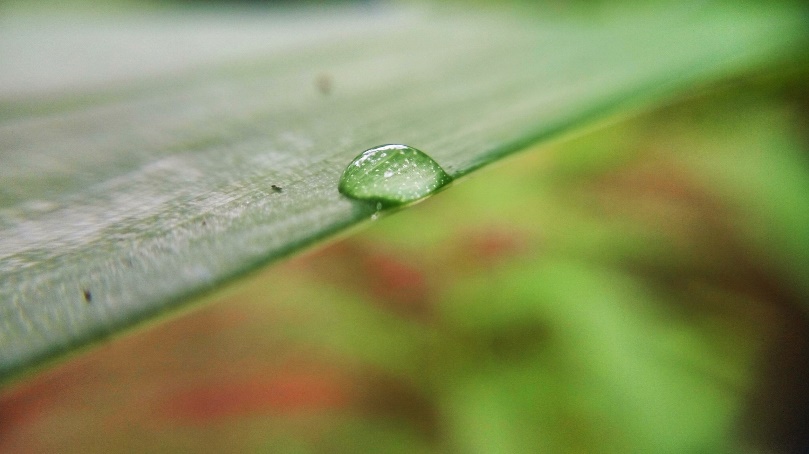 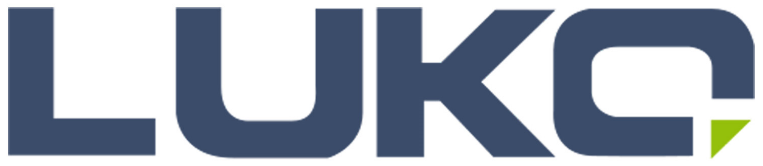 PHOTO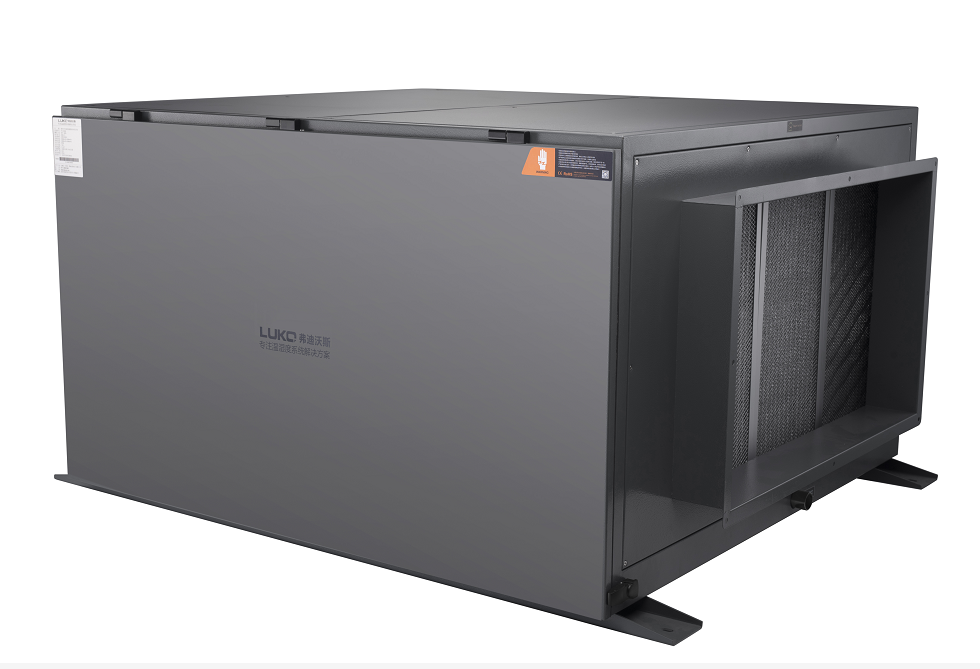 WORKING PRINCIPLE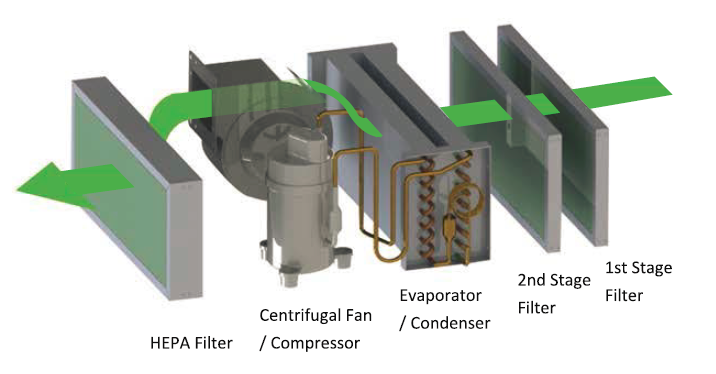 FD-S series is the company's self-developed recirculated air dehumidification system. The system will first capture the indoor air to pass through the first stage (G4 efficiency) and second stage (F5 efficiency) air filtration in order to remove air borne particles and contaminants. The partial filtered air will then enter into the direct expansion dehumidification system to remove the excess moisture. The excess moisture in the air will be condensate and turn into water. The water will then be collected at a drain pan, where it will be pushed out with the help of positive air pressure from the processed air. The dried air will then pass through the final stage of HEPA filter to remove micron size particles and airborne bacteria. The final output air will be cleaned and dried. The same process will continue to work until the ambient air reach to the set-point of the desire humidity level.

This system is suitable for area that are enclose and not require to introduce fresh air, for example like warehouse, storage and equipment room that require to keep the room constantly dry at all times.

With LUKO FD-S system, the recirculated air dehumidification system would help to constantly keep the treated room dry without loss of energy, as the dry air is contain within the room. Hence, this would help to constantly maintain the humidity level without affecting the stored goods or production process that are highly sensitive to moisture.KEY FEATURES*The body material is made of cold-rolled sheet metal with epoxy powder coating*A mini measuring level sticked on the bottom side of the unit, which can help to keep the balance during installation*An electric heater can be mounted in the air outlet duct for further heating of the dry air*Built-in Centralized Fresh Air Fan with self-balancing function to exhaust excessive moisture from the indoor ambient air*Condensate trap does not need to install because of the positive pressure drainage design.This helps to save more space during installation.*Evaporator and Condenser is epoxy-coated for better durability and corrosion resistant. It is also washable for maintenance service.*The machine is built for 24/7 operation with automatic dehumidification and positive pressure drainage*Low Noise, High Static Pressure, Double Speed Centrifugal Fan, which allow fan speed adjustment.*Blue hydrophilic-coated  aluminum-fin  heat exchanger coils and SS304 condensate drain pan is made of  prevent corrosion damage;*Purifying spare parts replacement is mandatory,which can better improve the air quality and the machine’s service life.*Air Purifying section can be integrated freely into the system(Medium Efficiency Filter, HEPA Filter, Activated Carbon Filter, UV Sterilizing Lamp and Negative Ionizer).*The machine uses name-brand compressor Panasonic or Embraco,with eco-friendly R410A or R134A refrigerant.*The hinged side panel design ensure easy access to the internals for the maintenance.*The machine can be connected and monitored with RS485 interface and Wi-Fi App.*Touch screen controller (integrated with temperature & humidity sensor) simplifies complex wiring and installation.COMPARISON WITH SIMILAR PRODUCTS(please contact us for  more information)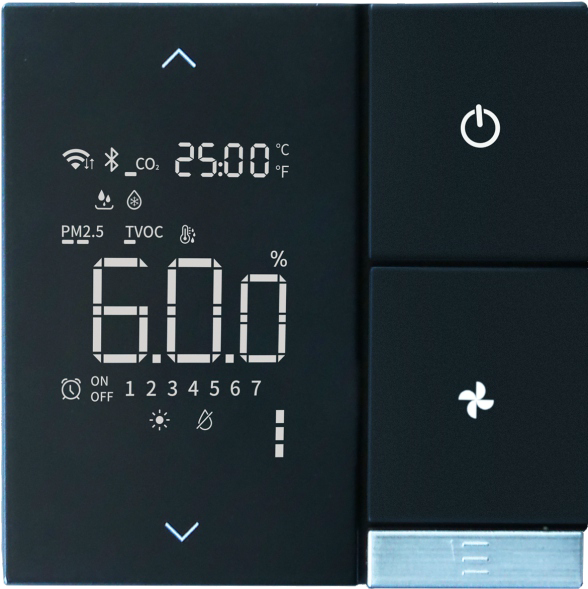 TECHNICAL DATAS*Technical Specifications and dimensions are subject to change without prior noticeDIMENSION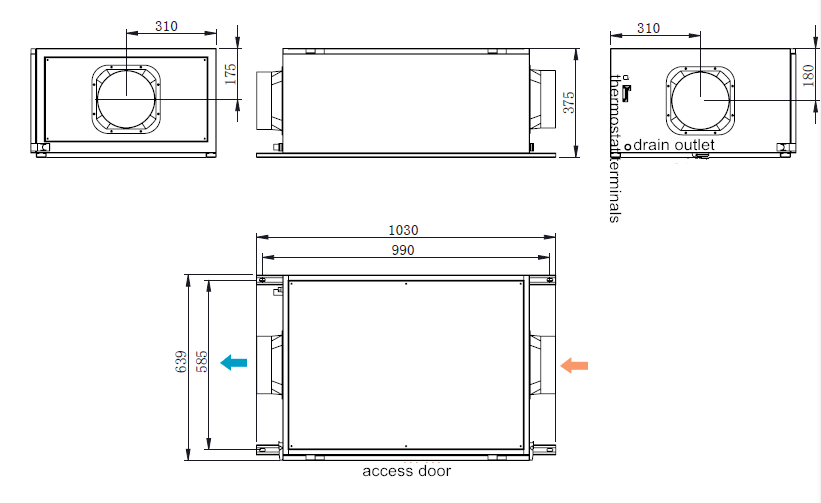 PERFORMANCE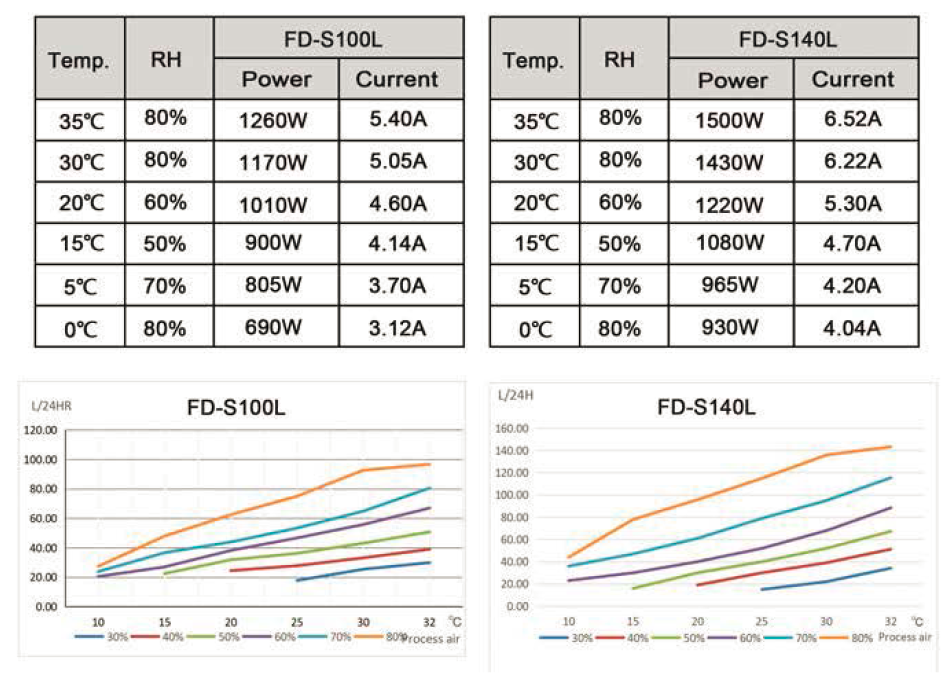 INSTALLATION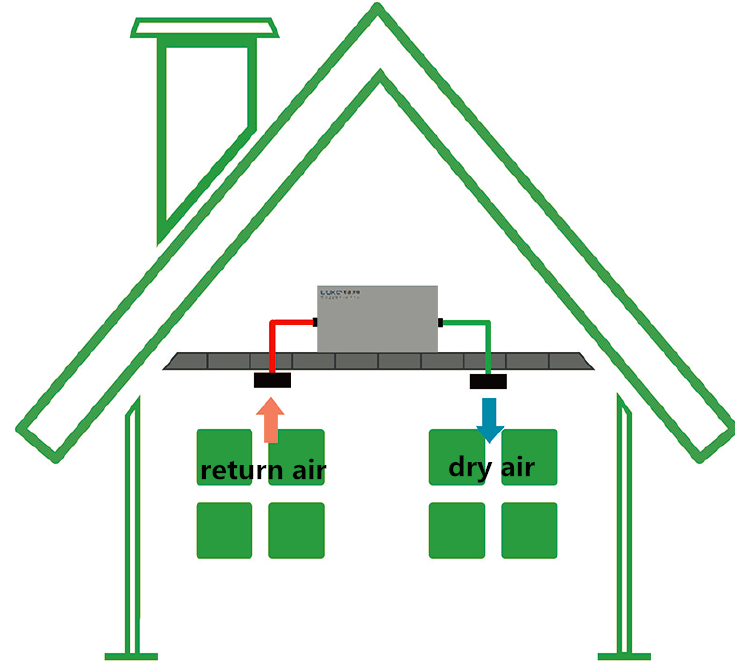 Other brandsLUKOPositive pressure designNOYES for the models capacity below 240L/Dcircuit boardYESBuilt in the controllerhumidity sensorInstalled at the return air ductBuilt in the controllercontrollersimple humditity controllerCircuit board + temp & humidity sensor + precision controller built in one packageAPPNOYESRS485 portNOYEScompressorPanasonic or other brandImported Embraco made in Brazil for the smaller models,Panasonic for the medium models and Daikin for the big onesfanself-assembled fan for big modelsall tested and ordered from brand-name fan suppliersheat exchangergalvanized steel SS304 end plateheat exchanger copper coil thickness0.32MM0.5MMcopper tube thickness0.5/0.75MM0.75 /1.0MMfilter1 filterS series:G4+UV light+Anionfilter1 filterX series:G4+F7+H13+UV light+Anionfilter change alarmNOYEScompressor capacitysmaller capacity for big unitsenough capacity for big unitsMODELFD-S100LCapacity(30℃,80%RH)     100L/DSupply air flow(m3/h)1000-1200Fan speed2-speed/variable speedStatic pressure100 PaReturn air flow(m3/h)1000-1200Power920 WCurrent4.3AVoltage220V/50HzControl*Built-in humidity & temp. sensor; *RS485,APP availableNoise level<45DBCompressorPanasonicRefrigerantR410ACondenser copper tubes with blue hydrophilic-coated aluminum finsDrain panSUS304Drain hole sizeDN20FIlterG4Purification UV Air Sanitizer + Anion GeneratorReturn air duct Φ200 mmSupply air duct Φ200 mmNet weight68kgUnit price(FOB Shanghai)US$910